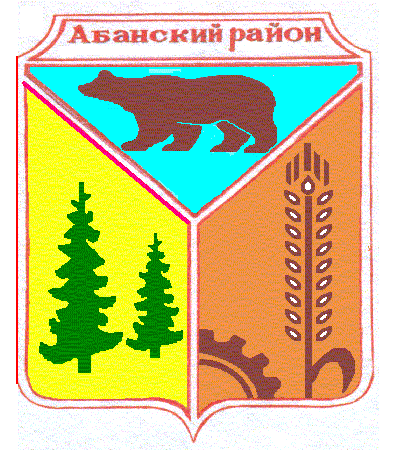 АДМИНИСТРАЦИЯ УСТЬЯНСКОГО СЕЛЬСОВЕТА АБАНСКОГО РАЙОНА КРАСНОЯРСКОГО КРАЯПОСТАНОВЛЕНИЕ18.09.2020                                      с. Устьянск                                               № 54Порядок разработки и утвержденияадминистративных регламентовоказания муниципальных услугВ соответствии с Федеральным законом от 27.07.2010 № 210-ФЗ «Об организации предоставления государственных и муниципальных услуг», обеспечения открытости и общедоступности информации о предоставлении муниципальных услуг физическим и (или) юридическим лицам, руководствуясь статьей 7 Устава Устьянского сельсовета Абанского района Красноярского края, ПОСТАНОВЛЯЮ:1.	Утвердить Порядок разработки и утверждения административных регламентов оказания муниципальных услуг (приложение).2.	Постановление вступает в силу в день, следующий за днём его официального опубликования в газете «Ведомости органов местного самоуправления Устьянского сельсовета».Глава Устьянского сельсовета                                                         В.И. ПышкинПриложение к постановлению №54 от 18.09.2020ПОРЯДОКРАЗРАБОТКИ И УТВЕРЖДЕНИЯ АДМИНИСТРАТИВНЫХРЕГЛАМЕНТОВ ПРЕДОСТАВЛЕНИЯ МУНИЦИПАЛЬНЫХ УСЛУГОбщие положения1.1. Настоящий Порядок разработки и утверждения административных регламентов оказания муниципальных услуг (исполнения муниципальных функций) в Устьянском сельсовете устанавливает общие требования к разработке и утверждению администрацией Устьянского сельсовета Абанского района Красноярского края (далее - Администрация) административных регламентов   по оказанию муниципальных услуг (далее - административные регламенты).1.2. Административный регламент устанавливает сроки и последовательность административных действий и административных процедур Администрацией порядок взаимодействия между его органами (отделами) и должностными лицами, а также его взаимодействие с физическими или юридическими лицами (далее - заявители), органами муниципальной власти и местного самоуправления, а также учреждениями и организациями при предоставлении муниципальной услуги.1.3. Административные регламенты разрабатываются органами, к сфере деятельности которых относится предоставление соответствующей услуги (далее - уполномоченный орган).1.4. Административные регламенты разрабатываются на основе законов и иных нормативных правовых актов РФ, Красноярского края, правовых актов на территории Устьянского сельсовета, устанавливающих критерии, сроки и последовательность административных процедур, административных действий и (или) принятия решений, а также иные требования к порядку предоставления услуг, положений Администрации и настоящего Порядка.1.5. При разработке административных регламентов уполномоченный орган предусматривает оптимизацию (повышение качества) исполнения предоставления услуг, в том числе:а) упорядочение административных процедур и административных действий;б) устранение избыточных административных процедур и действий, если это не противоречит федеральным и краевым нормативным правовым актам;в) сокращение количества документов, представляемых заявителями, применение новых форм документов, позволяющих устранить необходимость неоднократного предоставления идентичной информации, снижение количества взаимодействий заявителей с должностными лицами, в том числе за счёт реализации принципа «одного окна», использование межведомственных согласований без участия заявителя, в том числе с использованием информационно-коммуникационных технологий;г) сокращение срока предоставления муниципальной услуги, а также сроков исполнения отдельных административных процедур и административных действий в рамках её предоставления;д) указание об ответственности должностных лиц за соблюдение ими требований административных регламентов при выполнении административных процедур или административных действий.1.6. Административные регламенты разрабатываются исходя из требований к качеству и доступности услуг, устанавливаемых стандартами, разработанными и утвержденными в соответствии с действующим законодательством. До утверждения стандартов муниципальных услуг административные регламенты разрабатываются с учётом требований к предоставлению услуг, установленных действующим законодательством. В случае если в процессе разработки проекта административного регламента выявляется возможность оптимизации (повышения качества) предоставления услуги при условии соответствующих изменений нормативных правовых актов, то проект административного регламента вносится в установленном порядке с приложением проектов указанных актов.1.7. Административные регламенты утверждаются постановлением администрации Устьянского сельсовета.1.8. Проекты административных регламентов согласовываются Главой Устьянского сельсовета.1.9. Внесение изменений в административные регламенты осуществляется в порядке, установленном для разработки и утверждения соответствующих административных регламентов.1.10. При разработке административного регламента возможно использование электронных средств описания и моделирования административно-управленческих процессов для подготовки структуры и порядка административных процедур и административных действий.1.11. Проекты административных регламентов подлежат размещению в сети «Интернет» на официальном сайте администрации Устьянского сельсовета, а также опубликованию в соответствии с законодательством Российской Федерации и Красноярского края о доступе к информации о деятельности органов местного самоуправления. Тексты проектов административных регламентов размещаются в местах предоставления муниципальной услуги.II. Требования к регламентам2.1. Наименование регламента определяется Администрацией, с учетом формулировки, соответствующей редакции положения нормативного правового акта, которым предусмотрена муниципальная услуга.2.2. Наименование административного регламента по предоставлению муниципальной услуги формируется следующим образом:"Административный регламент по предоставлению муниципальной услуги "наименование муниципальной услуги".2.3. В регламент включаются следующие разделы:а) общие положения;б) стандарт предоставления муниципальной услуги;в) состав, последовательность и сроки выполнения административных процедур (действий), требования к порядку их выполнения, в том числе особенности выполнения административных процедур (действий) в электронной форме, а также особенности выполнения административных процедур в многофункциональных центрах;г) формы контроля за исполнением регламента;д) досудебный (внесудебный) порядок обжалования решений и действий (бездействия) органа, предоставляющего муниципальную услугу, многофункционального центра, организаций, указанных в части 1.1 статьи 16 Федерального закона от 27.07.2010 № 210-ФЗ «Об организации предоставления государственных и муниципальных услуг», а также их должностных лиц, муниципальных служащих, работников.2.4. Раздел, касающийся общих положений, включает в себя:а) предмет регулирования регламента (включает в себя: наименование муниципальной услуги, цель издания регламента);б) адрес официального сайта органа, являющегося разработчиком административного регламента.2.5. Стандарт предоставления муниципальной услуги должен содержать следующие подразделы:1) наименование государственной или муниципальной услуги;2) наименование органа, предоставляющего государственную услугу, или органа, предоставляющего муниципальную услугу;3) результат предоставления государственной или муниципальной услуги;4) срок предоставления государственной или муниципальной услуги;5) правовые основания для предоставления государственной или муниципальной услуги;6) исчерпывающий перечень документов, необходимых в соответствии с законодательными или иными нормативными правовыми актами для предоставления государственной или муниципальной услуги с разделением на документы и информацию, которые заявитель должен представить самостоятельно, и документы, которые заявитель вправе представить по собственной инициативе, так как они подлежат представлению в рамках межведомственного информационного взаимодействия;7) исчерпывающий перечень оснований для отказа в приеме документов, необходимых для предоставления государственной или муниципальной услуги;8) исчерпывающий перечень оснований для приостановления предоставления государственной или муниципальной услуги или отказа в предоставлении государственной или муниципальной услуги;9) размер платы, взимаемой с заявителя при предоставлении государственной или муниципальной услуги, и способы ее взимания в случаях, предусмотренных федеральными законами, принимаемыми в соответствии с ними иными нормативными правовыми актами Российской Федерации, нормативными правовыми актами субъектов Российской Федерации, муниципальными правовыми актами;10) максимальный срок ожидания в очереди при подаче запроса о предоставлении государственной или муниципальной услуги и при получении результата предоставления государственной или муниципальной услуги;11) срок регистрации запроса заявителя о предоставлении государственной или муниципальной услуги;12) требования к помещениям, в которых предоставляются государственные и муниципальные услуги, к залу ожидания, местам для заполнения запросов о предоставлении государственной или муниципальной услуги, информационным стендам с образцами их заполнения и перечнем документов, необходимых для предоставления каждой государственной или муниципальной услуги, в том числе к обеспечению доступности для инвалидов указанных объектов в соответствии с законодательством Российской Федерации о социальной защите инвалидов;13) показатели доступности и качества государственных и муниципальных услуг;14) иные требования, в том числе учитывающие особенности предоставления государственных и муниципальных услуг в многофункциональных центрах и особенности предоставления государственных и муниципальных услуг в электронной форме.2.6. Раздел, касающийся состава, последовательности и сроков выполнения административных процедур (действий), требований к порядку их выполнения, в том числе особенностей выполнения административных процедур (действий) в электронной форме, а также особенностей выполнения административных процедур в многофункциональных центрах состоит из подразделов, соответствующих количеству административных процедур - логически обособленных последовательностей административных действий при предоставлении муниципальных услуг и услуг, которые являются необходимыми и обязательными для предоставления муниципальной услуги, имеющих конечный результат и выделяемых в рамках предоставления муниципальной услуги. В начале раздела указывается исчерпывающий перечень административных процедур, содержащихся в нем. В данном разделе отдельно описывается административная процедура формирования и направления межведомственных запросов в органы (организации), участвующие в предоставлении муниципальных услуг. 2.7. Описание каждой административной процедуры предусматривает:а) основания для начала административной процедуры;б) содержание каждого административного действия, входящего в состав административной процедуры, продолжительность и (или) максимальный срок его выполнения;в) сведения о должностном лице, ответственном за выполнение каждого административного действия, входящего в состав административной процедуры. Если нормативные правовые акты, непосредственно регулирующие предоставление муниципальной услуги, содержат указание на конкретную должность, она указывается в тексте регламента;г) результат административной процедуры и порядок передачи результата, который может совпадать с основанием для начала выполнения следующей административной процедуры;д) способ фиксации результата выполнения административной процедуры, в том числе в электронной форме, содержащий указание на формат обязательного отображения административной процедуры.2.8. Раздел, касающийся форм контроля за исполнением регламента, состоит из следующих подразделов:а) порядок осуществления текущего контроля за соблюдением и исполнением ответственными должностными лицами положений регламента и иных нормативных правовых актов, устанавливающих требования к предоставлению муниципальной услуги, а также принятием ими решений;б) порядок и периодичность осуществления плановых и внеплановых проверок полноты и качества предоставления муниципальной услуги, в том числе порядок и формы контроля за полнотой и качеством предоставления муниципальной услуги;в) ответственность должностных лиц органов администрации за решения и действия (бездействие), принимаемые (осуществляемые) ими в ходе предоставления муниципальной услуги;г) положения, характеризующие требования к порядку и формам контроля за предоставлением муниципальной услуги, в том числе со стороны граждан, их объединений и организаций.25. В разделе, касающемся досудебного (внесудебного) порядка обжалования решений и действий (бездействия) органа, предоставляющего муниципальную услугу, должностного лица органа, предоставляющего муниципальную услугу, либо муниципального служащего указываются:а) информация для заявителя о его праве на досудебное (внесудебное) обжалование действий (бездействия) и решений, принятых (осуществляемых) в ходе предоставления муниципальной услуги;б) предмет досудебного (внесудебного) обжалования;в) основания для начала процедуры досудебного (внесудебного) обжалования;д) право заявителя на получение информации и документов, необходимых для обоснования и рассмотрения жалобы (претензии);е) органы муниципальной власти и должностные лица, которым может быть направлена жалоба (претензия) заявителя в досудебном (внесудебном) порядке;ж) сроки рассмотрения жалобы (претензии);з) результат досудебного (внесудебного) обжалования применительно к каждой процедуре либо инстанции обжалования.